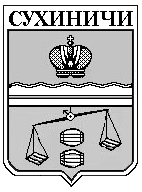 КАЛУЖСКАЯ ОБЛАСТЬСУХИНИЧСКИЙ РАЙОНПОСЕЛКОВАЯ ДУМА ГОРОДСКОГО ПОСЕЛЕНИЯ  «ПОСЕЛОК СЕРЕДЕЙСКИЙ»РЕШЕНИЕот 02.10.2017                                                                                           №  112О составе конкурсной комиссиина замещение должности главы администрации ГП «Поселок Середейский»	В соответствии  со ст. 37 Федерального закона  от 06.10.2003 года  № 131-ФЗ «Об общих принципах организации местного самоуправления в Российской Федерации»,  руководствуясь ст. 36 Устава городского поселения «Поселок Середейский»,  Поселковая Дума городского поселения «Поселок Середейский»   РЕШИЛА:1. Назначить  в состав конкурсной комиссии на замещение должности главы администрации городского поселения «Поселок Середейский»:           - Андрееву  Олесю Викторовну, депутата Поселковой Думы городского поселения «Поселок Середейский»;           - Жиркову Антонину Исаевну, депутата Поселковой Думы городского поселения «Поселок Середейский»;            - Климачеву  Галину Семеновну, депутата Поселковой Думы городского поселения «Поселок Середейский»;            - Степаничева Александра  Евгеньевича , депутата Поселковой Думы городского поселения «Поселок Середейский».        2. Настоящее решение  вступает в силу после его официального обнародования. 3. Контроль за исполнением настоящего решения оставляю за собой.Глава городского поселения«Поселок Середейский»                      			 Т.Д.Цыбранкова